Task 1Define which of the following statements are TRUE (T), and which are FALSE (F), and you will learn the name of the smallest bird in the world.Task 2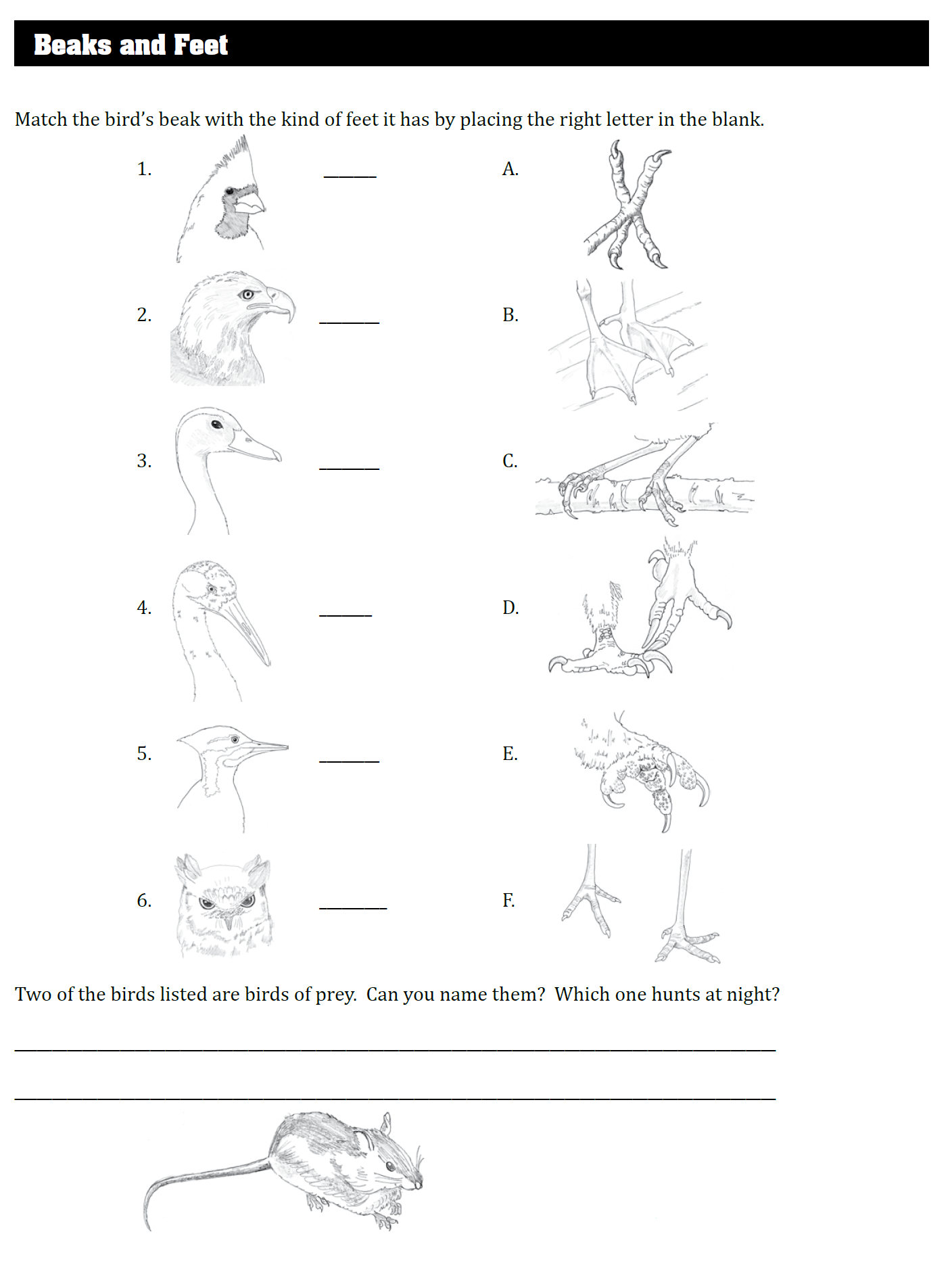 Источник: Vickie Henderson «Discover Birds. Activity Book»                                            2012 TN Ornithological Society and Vickie Henderson [электронный ресурс]. – Режим доступа: http://www.tnwatchablewildlife.org/files/DiscoverBirds_1_Intro.pdfStatementsTF1. Birds are the only living animals that have feathers.HR2. All birds fly.EU3. All birds have two wings.ME4. Birds lose and replace their worn or damaged feathers.MD5. All birds have thick, heavy bones that provide the structure they need to fly.WI6. Birds have poor eyesight.AN7. All birds lay eggs.GR8. Most birds eat worms.BB9. All birds migrate.LI10. All birds are warm-blooded.RE11. All birds sing.RD